PROTOKOLL møte i Sak Som medlemmer møtte:Petter Harald Kimo, Annette Brede, Gunnar Alstad, Bjørnar Schei, Olav Galtvik, Tove Schult, Eivind Såstad Mjøen, Hanne Grøtte Mosleth, Yngve Røøyen, Torstein Næss (1. vara), Kjell Erik Berntsen (2. vara), Malin Solberg (STBU), Anne Irene Myhr - deltok delvis av dagen  (NTBK) Forfall:  Faste saker3/22       22/00044-3   Faste saker 8. april1/2022                  Godkjenning av innkalling og saksliste			Vedtak: Godkjent2/2022                  Godkjenning av protokollerProtokoll 1. marsVedtak: Godkjent3/2022                 Referat fra faste utvalg og prosjekter4/2022                  Rapport fra fylkesstyret og fadderlagFadderlagsrunden utgår Orientering fra Representantskapet5/2022                 MedlemsoversiktPersonlig medlem (P1)		3 637Bruksmedlem (P2)		3 735Husstandsmedlem (P3)	1 416Samdrift (S1)			   109Selskap uten jordbruksdrift	     32Æresmedlem (Æ1)		       1Æresmedlem (Æ2)		       2Total				8 932 pr. 28 marsMedlemstall total	 	8 888 pr. 17. februarFørste purring på medlemskontingenten sendes ut før påske, med betalingsfrist før overlevering av kravetBetalingsprosenter på årets kontingenter er 81 % for Trøndelag, det samme som i 20216/2022                  Invitasjoner/møter/arrangement – Møteplan7/2022                 Media8/2022                  Fylkeskontoret informererGjennomgang vedtatt medieplan – Ailin orientererGjennomgang vedtatt arbeidsplan – Berit orientererOrientering om tallgrunnlaget for jordbruksforhandlingene – Pål Krister9/2022                 Rapport fra Bygdekvinnelag og BygdeungdomsalgSaker til behandling16/22       21/00272-3   Intern høring på revidert utgave av ny fordelingsnøkkel RMPSaksutredningAU har behandlet denne saken i AU-møte 24.mars. Forslag til høringssvar utsendt via e-post, siden fristen var 28. mars. På grunn av kort høringsfrist ble saken vedtatt på e-post, men blir satt opp på styremøte for protokollføring.Forslag til høringssvar:Trøndelag Bondelag viser til utsendt høring av rapport fra partssammensatt arbeidsgruppe «Revidert forslag til fordelingsnøkkel til Regionale miljøtilskudd» (RMP), og sender inn svar på høringen til Norges Bondelag.Oppsummering - innspill fra Trøndelag BondelagTrøndelag Bondelag er fortsatt helt klar på at fordeling av RMP- potten må skje etter ny fordelingsnøkkel basert på miljøfaglige kriterier. Dette vil sikre maksimal klima- og miljøeffekt av virkemiddelbruken. Den gjeldende fordelingen av RMP-midler på historisk grunnlag er ikke akseptabel. Trøndelag Bondelag støtter innføringen av ny fordelingsmodell og krever innføring av Modell A. Dette er den ikke anbefalte modellen fra arbeidsgruppa. Innføringen av fordelingsmodell A må gjennomføres som en tung miljøsatsing i landbruket, og som del av den politisk vedtatte inntektsopptrappingen. Dette begrunnes med behovet for å øke landbrukets bærekraft, samt en bevisst prioritering av inntektsgivende virkemidler som ikke virker direkte produksjonsdrivende. Trøndelag Bondelag har i sitt innspill til jordbruksforhandlingene i vår krevd en dobling av budsjettrammen for RMP fra 600 millioner til 1,2 mrd kr. En slik satsing vil sikre en økning av tilskuddspottene på RMP i alle fylker, selv om en innfører ny fordelingsmodell A. Som minimum må budsjettrammen økes tilstrekkelig til å løfte tilskuddspotten til alle fylker med den nye fordelingsmodellen. Det er bare ifm en slik bevisst satsing på RMP at en kan få innført en ny og etter vårt syn riktig fordelingsmodell.   Trøndelag Bondelag kan ikke støtte arbeidsgruppas anbefalte modell B, fordi den i for stor grad skyver vektingen over fra husdyr over til korn og åpenåker, både for hovedkategoriene miljøgoder og utslipp. Ny fordelingsnøkkel må innføres direkte i 2023, tilpasset ny programperiode for RMP. Dette vil sikre at fylkene får innarbeidet endringer i sine nye Miljøprogram med tilhørende forskrifter.Øremerkede midler til friareal for gås forvaltet under BernkonvensjonenBåde Trøndelag og Nordland i dag bruker ca 4,5 mill hver til gås. For å opprettholde denne øremerkinga må minst 9 mill kroner tas ut av den felles potten før de øvrige midlene fordeles mellom fylkene etter den nye nøkkelen. Når fordelingen er gjennomført må Trøndelag og Nordland hver få tilført minimum 4,5 mill. til rammen, og disse midlene øremerkes friareal for gås. Alternativt må midlene til friarealer for gås tas ut av RMP og legges inn i en egen ordning.BakgrunnI jordbruksoppgjøret 2020, ble det enighet om at Landbruksdirektoratet skulle få i oppdrag å se nærmere på fordelingsnøkkelen for RMP (regionalt miljøprogram) med utgangspunkt i alle endringer som er gjort i programmet de senere årene. Landbruksdirektoratets levert rapporten i februar 2021. Trøndelag Bondelag gav høringsuttalelse i 2021, da Norges Bondelag gjennomførte høring av Landbruksdirektoratets rapport nr 21/9. Trøndelag Bondelag støttet Landbruksdirektoratets forslag til ny fordelingsnøkkel.  Trøndelag Bondelag begrunnet sin holdning med at fordelingsnøkkelen var faglig begrunnet, og bygget opp etter et prinsipp der man vektet parameterne omfang og risiko, for hovedkategoriene utslipp og miljøgoder, med tilhørende tiltak. Formålet var å nytte midlene avsatt i RMP på en mest mulig effektiv måte, for å maksimere effekten av virkemiddelbruken på henholdsvis miljøgoder og forurensning. Bak uttalelsen lå også en klar anerkjennelse av at Trøndelag fylke historisk sett har mottatt en for liten del av tilskuddspotten for RMP sammenlignet med fylkets andel av landbruket i Norge. Denne skjevheten har ikke vært begrunnet miljøfaglig, og har på denne måte vært en relativ begrensning for landbrukets miljøinnsats i dette intensivt drevne landbruksområdet med betydelig husdyr- og kornproduksjon.Det ble i Statens tilbud i 2021 (brudd) fastsatt at det skulle arbeides videre med fordelingsnøkkelen i en partssammensatt arbeidsgruppe, som skulle utrede konsekvenser omfordeling av tilskudd mellom fylker vil gi. Den partssammensatte arbeidsgruppas rapport med forslag til ny fordelingsnøkkel bygger videre på rapporten fra Landbruksdirektoratet av 2.3.2021. Den partssammensatte arbeidsgruppa Har utredet 2 alternative fordelingsnøkler; Modell A, som innebærer en mindre justering av LDIRs opprinnelig foreslåtte modell.Modell B, som er en relativt betydelig endra modell A, med større endringer i valgte kriterier og vekting. Modell B ligger nærmere historisk tildeling enn Modell A.  Spørsmålet om og hvordan en fordelingsnøkkel skal innføres vil bli en del av jordbruksforhandlingene 2022.1. Hvordan vil ny fordelingsnøkkel påvirke måloppnåelsen for nasjonalt miljøprogram i ditt fylke?Det har over tid vært en klar holdning i partnerskapet i Trøndelag at vår region har disponert en relativt sett for liten del av budsjettramma for RMP hvis en tar utgangspunkt i omfanget og bredden i landbruket, og dermed de sammensatte miljøutfordringene vi har. Trøndelag har høy husdyrtetthet og mange aktive bruk. Samtidig er det betydelig kornproduksjon i områdene ned mot Trondheimsfjorden. Fokus på klima har vært og er økende, og klima ble innlemmet i RMP i 2012. Tiltak innenfor miljøvennlig spredning av husdyrgjødsel er av de viktigste tiltakene for å redusere utslipp til luft. Trøndelag Bondelag mener at skal man nå målene i Klimaplanen må klimatiltak få økt vektlegging.Innføringen av klimatiltak har imidlertid resultert i at en har prioritert ned tilskuddsordninger og satser rettet mot miljøgoder og forurensning til vann for å kunne finansiere en målretta stimulans på klima. En har dermed i Trøndelag vært nødt til å redusere stimulansen av miljøgoder knyttet til husdyrproduksjonene (kulturlandskapstiltak) og tiltak for å redusere utslipp til vatn. For eksempel er tilskuddet til endra jordarbeiding nå så lavt at det vurderes å ha marginal effekt.En ny fordelingsnøkkel basert på miljøfaglige kriterier vil gi en mer riktig økt økonomisk ramme for RMP i Trøndelag. Dette gjelder for så vidt både Modell A og Modell B. Men Trøndelag Bondelag mener likevel helt klart at Modell A gir den mest riktige fordelingen av midler. Ny fordelingsnøkkel vil gi økte muligheter til å sette inn målretta og virkningsfulle tiltak både for miljøgoder, og mot utslipp til vann og utslipp til luft. Ny fordelingsnøkkel vil hjelpe oss å møte klimautfordringene, og vil gi oss muligheter til enda høyere oppslutning til miljøvennlig spredning av husdyrgjødsel. Samtidig må endra jordarbeiding få et løft.2. Støtter dere innføringen av en fastsatt fordelingsnøkkel for RMP midlene?Som nevnt tidligere støtter Trøndelag Bondelag helt klart en ny fastsatt fordelingsnøkkel for RMP midlene. Virkemiddelbruken må være basert på faglige vurderinger av utfordringene og hvordan virkemiddelbruken dermed må prioriteres for å maksimere samla miljø- og klimaeffekt. Modellen må reflektere dagens miljø og klimautfordringer.  Det ble satt i gang et arbeid med ny modell, fordi avtalepartene ønsket en fordeling som var faglig begrunnet og ikke begrunnet i en historisk fordeling. Historiske tall gir ikke en tidsriktig fordeling, ettersom det har vært stor utvikling og endring i landbruket, og politiske føringer for øvrig. Kriteriene må være faglig begrunnet, overordnede, objektive og stabile, samt etterprøvbare.Trøndelag Bondelag kan derfor ikke akseptere at den historiske fordelingen videreføres. Av de to utredete modellene fra arbeidsgruppa, mener Trøndelag Bondelag at modell A gir den mest riktige vektingen av kriterier og hovedkategorier.3. Innspill på valg av kriterier og vekting mellom disse, eventuelt hvilke andre kriterier burde vært valg. I 2021 stilte Trøndelag Bondelag seg bak den faglige vurderingen som var gjort av Landbruksdirektoratet i den opprinnelige rapporten. Dette ble begrunnet med at kriteriene og vektingene ble vurdert å gi et godt bilde av utfordringsbildet både mht miljøgoder og utslipp.Den partssammensatte arbeidsgruppen har i sin rapport grundig utredet Modell B, som er arbeidsgruppas anbefalte fordelingsnøkkel. Arbeidsgruppa har imidlertid også gjort en mindre omfangsrik vurdering av Modell A. Denne modellen ligger imidlertid relativt nær Landbruksdirektoratets opprinnelige forslag, men med noen mindre justeringer i valg av kriterier og vekting av disse. I vurderingen av de to modellene, så er Trøndelag Bondelag klar på at vi mener Modell A er den mest riktige fordelingsnøkkelen. Begrunnelsen for dette er:Angående hovedkategori miljøgoder Trøndelag Bondelag mener det er riktig å benytte jordbruksareal i AR5 som omfangskriterie. Modell B reduserer dette omfangskriteriet til å kun omhandle innmarksbeiter med begrunnelse at det først og fremst er innmarksbeitearealene som har potensiale for positiv miljøgoder.Trøndelag Bondelag mener alt jordbruksareal har potensiale for positive miljøverdier for eksempel gjennom kantsoner, pollinatorsoner, m.m. I tillegg er erfaringene fra Trøndelag at det også er et betydelig antall dekar overflatedyrka jord og fulldyrka mark med store ulemper for maskinell drift, som i dag drives med beiting tilnærmet som innmarksbeitearealer, og dertil hørende positive miljøverdier. Alternativet er at disse arealene fort ville gått ut av drift.Angående hovedkategori utslippTrøndelag Bondelag kan støtte at Erosjonsrisikoklasse 2-4 erstattes med vektet erosjonsrisikoklasse 1-4. Trøndelag Bondelag støtter da også vektfaktorene i Modell A.Trøndelag Bondelag er imidlertid ikke enig i vektfaktorene i arbeidsgruppas foretrukne fordelingsmodell B.Den partssammensatte arbeidsgruppa har redusert de samla vektfaktoren for «gjødseldyrenheter», «husdyrtetthet» og «beitedyr i utmark» fordi arbeidsgruppa mener Landbruksdirektoratet og Modell A gir en relativt sett for høy vekting av husdyr. Arbeidsgruppa skriver imidlertid selv at dette grepet er utfordrende fordi en da kanskje i for liten grad tar hensyn til tiltak rettet mot klimagassutslipp. Arbeidsgruppa velger likevel å gjøre det fordi de mener det fortsatt er relativt få tiltak rettet mot klimagassutslipp i RMP. Trøndelag Bondelag er klart uenig i denne vurderingen, i og med at vi erfarer at klima har fått sterk prioritering, og har gått på bekostning av de andre hovedområdene miljøgoder og utslipp til vann i Trøndelag.   Arbeidsgruppa har valgt å øke vektingen av «Areal korn og åpen åker» når «Gjødseldyrenheter» vektes lavere. Vi kan ikke se at det er noen god faglig begrunnelse for dette. Ved at den partssammensatte arbeidsgruppa i sitt anbefalte forslag legger stor vekt på kriteriene «Areal korn og åpen åker», samt «Vektet erosjonsrisikoklasse 1-4 for korn og åpen åker», så mener Trøndelag Bondelag at de samme arealene med korn og åpen åker i betydelig grad telles 2 ganger i kriteriegrunnlaget. Dette forsterkes ved at arbeidsgruppa har økt vektingen av «Areal korn og åpen åker» fra 40% til 60%, samtidig som Erosjonsrisikoklassene har fått redusert vektingen fra 20% til 15 % sammenlignet med Modell A. Samla sett, så har «korn og åpenåker» arealene fått økt vektingen fra 60% til 75%, mens husdyrtetthet og gjødseldyrenheter har fått redusert vekting fra 40% til 25%. Dette gir etter Trøndelag Bondelag sin mening en altfor sterk vekting av korn og åpenåker i arbeidsgruppas anbefalte Modell B. Basert på våre erfaringer, mener Trøndelag Bondelag at denne vektingen ikke kan begrunnes faglig.    Trøndelag Bondelag mener også det er uheldig at arbeidsgruppa i sin argumentasjon delvis blander sammen kriteriegrunnlaget for hovedkategori «Miljøgoder» og hovedkategori «Utslipp» når de argumenterer for at beitedyr i utmark, gjødseldyrenheter og husdyrtetthet overlapper, og derfor må reduseres.Trøndelag Bondelag mener de to hovedkategoriene må vurderes separat, og en må dermed velge de kriteriene som best kan legge grunnlag for måloppnåelse innenfor de to hovedkategoriene hver for seg. Husdyr har betydelig effekt både på «Miljøgoder» og på «Utslipp». Da må også husdyrkriteriene gis tilstrekkelig vekt i begge kategoriene.Hvis arbeidsgruppa mener at den ene hovedkategorien bør vektes høyere enn den andre, så må dette komme til uttrykk gjennom en ulik vektfaktor for de to hovedkategoriene, og ikke en 50/50 fordeling som foreslått.4. Hvordan mener dere det er hensiktsmessig å innføre ny fordelingsnøkkel?Modell A må innføres som ledd i en tung miljøsatsing med økte budsjettmidler i vårens jordbruksforhandlinger. Dette vil eliminere argumentet om at ny modell vil føre til omfordeling mellom fylker.Trøndelag Bondelag har i sitt innspill til jordbruksforhandlingene krevd at budsjettrammen for RMP må dobles fra 600 mill kroner til 1,2 mrd kroner. Argumentasjonen bak denne klare prioriteringen er å etablere en tyngre satsing for økt bærekraft i norsk landbruk, samtidig som prioritering av inntektsgivende tilskudd gjennom RMP ikke virker direkte produksjonsdrivende. Dette er etter Trøndelag Bondelags vurdering viktig for kunne realisere inntektsopptrapping uten å påføre næringa store følgekostnader med overproduksjon.Innføring av Modell A gjennomføres direkte i 2023 for å tilpasse endringen med ny programperiode for RMP. Dette vil gi forutsigbarhet for næringa for kommende programperiode.5. Annet: Øremerkede midler til friareal for gås forvaltet under Bernkonvensjonen.Nordland og Trøndelag har i dag totalt ca. 9 mill. kr øremerket til friareal for gås. I tidligere jordbruksoppgjør og senest i 2019 omtales tiltaket friareal for gås som en øremerking. Disse øremerkede midlene må videreføres minst på samme nivå som tilsvarer utbetaling i 2020. Videre må disse øremerkede midlene på friareal til gås trekkes ut av den nasjonale potten og forbli øremerket. Resterende beløp fordeles så etter den fordelingsnøkkelen som blir vedtatt.Tiltaket Friareal for gås i Trøndelag og Nordland er en tilskuddsordning for å legge til rette for gåsebeiting på vårtrekket, og passer ikke inn i kategoriene i fordelingsnøkkelen. Rammene for tiltaket er beskrevet på side 43 i Landbruksdirektoratets instruks for regionale miljøtilskudd. Formålet med tilskuddet er at kvitkinngås eller kortnebbgås kan beite på gras- eller kornarealer (fulldyrka eller overflatedyrka) uten å bli forstyrret eller jaget i beitesesongen. Tilskuddet gis som kompensasjon for ulempen som oppstår fra beitinga.Rasteplassene for de Svalbard-hekkende bestandene av hvitkinngås og kortnebbgås i Trøndelag og Nordland er helt avgjørende for bærekraftige bestander og forvaltningen av disse. Det er i dag europeiske forvaltningsplaner for begge, samt en felles forvaltningsplattform under Vannfuglavtalen/Bernkonvensjonen.Trøndelag Bondelag krever at ordningen videreføres da flere titusen gjess i et område oppleves meget belastende, og forskning viser at enkelte grunneiere kan ha et tap på 21 % i snitt i avling. Dette er en ordning som fungere og er godt innarbeidet. De internasjonale forvaltningsplanene har en 12 års varighet og de øremerka midlene bør bestå og sikre en forutsigbarhet hos de som har belastningen.Friareal for gås - alternativ 1: Siden både Trøndelag og Nordland i dag bruker ca 4,5 mill kr hver til gås tas minimum 9 mill kr ut av den felles potten før de øvrige midlene fordeles mellom fylkene etter den foreslåtte nøkkelen. Når fordelingen etter nøkkelen er gjennomført får Trøndelag og Nordland hver tilført minst 4,5 mill. til rammen, og disse midlene øremerkes friareal for gås. Friareal for gås - alternativ 2:Til sammen minimum 9 mill. tas ut RMP og tilføres en egen tilskuddsordning for friareal for gås, hvor Trøndelag og Nordland hver forvalter minimum 4,5 mill.17/22       21/00892-4   Aksjonsplan Trøndelag Bondelag 2022Denne saken er konfidensiell18/22       15/00501-35   Revisjon og gjennomgang av Trøndelag Bondelag sin beredskapsplan for alvorlige hendelser 2022SaksutredningTrøndelag Bondelag sin beredskapsplan og aktuell informasjon ligger på hjemmesiden: https://www.bondelaget.no/trondelag/beredskap/ Hoveddokumentet og beredskapsplakatene er vedlagt saken, hvor markeringer med gult er tilføyelser og store felt markert gult er opplysninger som må sjekkes opp og har som mål å få på  plass til styremøtet. Styret vil få en grundig gjennomgang av beredskapsplanen og noen saker det er jobbet med gjennom året når det gjelder beredskap i møtet. Det jobbes med en strategi for hms og beredskap i Norges Bondelag. Denne sammen med handlingsplan og forslag til beredskapssystem legges fram for styret i Norges Bondelag. I påvente av denne gjør vi ikke endringer i vår beredskapsplan.Beredskapsplakatene er et dokument vi deler offentlig, mens hoveddokumentet er til internt bruk. Statsforvalterens beredskapsansvarlig får tilgang også til hoveddokumentet.Fra møtet i fylkesstyret 7.-8. april 2022:Oppfordrer til at det sendes ut epost til medlemmene om å registrere informasjon i kjernejournalen sin om dyrehold og kontaktinfo for stell av dyrene.19/22       20/00032-6   Fordeling av fadderlag i fylkesstyret Trøndelag Bondelag 2022SaksutredningNytt fylkesstyre i Trøndelag Bondelag foretar på første styremøte etter årsmøtet en fordeling av lokallagene i fadderlagsordninga. I saken ligger også utdrag fra styreinstruks som omfatter fadderlagsordninga.Fordeling av fadderlag arbeidsåret mars 2021 – mars 2022:Fra styreinstruks arbeidsåret mars 2021 – mars 2022:7. Instruks for fadderlagsordning Alle lokallag skal ha en fadder som er fast møtende styre- eller varamedlem i fylkesstyret. Lokallag som har et opprettet samarbeid eller geografisk samhørighet, er naturlig å samle på felles fadder. Fadder skal ha jevnlig kontakt med sine fadderlag. Følge opp ved for eksempel lokale årsmøter, aksjonsplanlegging, jordbruksforhandlingene og andre aktiviteter i lokallaget. Fadder kan ved behov og ønske delta på møter i fadderlaget, hvor også digital møteplattform kan brukes. Der det er etablert samstyrer/annet samarbeid mellom lokallag, er det mest hensiktsmessig å møte lokallagene på den arenaen. Fadder skal ha ei ekstra oppfølging av nyvalgte lokallagsledere. Fadder skal rapportere inn til fylkesstyret og holde administrasjonen orientert.Ut fra inndeling vi normalt bruker ved regionmøter og ut fra hvilke lokallag som naturlig hører sammen i en kommune foreslås følgende inndeling av fadderlag:Denne inndelinga medfører skjevhet i antall lokallag til det enkelte styremedlem, og derfor foreslås Rennebu, Oppdal og Lønset lagt til fadder for lokallagene på Fosen. Rennebu, Oppdal og Lønset har normalt hørt til Meldal, Orkdal osv på regionmøter. Det er opp til styret å gjøre mer formålstjenlige inndelinger Det er også opp til styremedlemmene å «tinge på» hvilke lokallag en vil ha og hva som er mest hensiktsmessigDet har de to siste årene vært slik at fylkesleder ikke har hatt fadderlag da fylkesleder kontaktes og skal kunne kontaktes generelt av alle. Styremedlemmer og lokallagstilhørighet:Annette Brede 			Snåsa BondelagGunnar Alstad			Skatval BondelagBjørnar Schei			Fosnes BondelagOlav Galtvik			Frosta LandbrukslagTove Schult			Melhus BondelagEivind Såstad Mjøen		Opdal BondelagHanne Grøtte Mosleth		Soknedal BondelagYngve Røøien			Rindal BondelagTorstein Næss			Inderøy Bondelag20/22       20/00994-6   Høring vedtektsendring Stiftelsen Voll GårdSaksutredningStyret i Stiftelsen Voll Gård har sendt vedtekter på høring til stifterne med høringsfrist 6. mai 2022. Det er Berit Sølberg som sitter i styret for stiftelsen på vegne av Trøndelag Bondelag.Bakgrunn for vedtektsendringene er navneskifte hos noen av stiftelsesorganisasjonene, deriblant Trøndelag Bondelag. Men den viktigste grunnen er behovet for å oppdatere vedtektene i forhold til aktiviteten som er lagt under Stiftelsen Voll Gård, deriblant tre frivilligsentraler, som Lotteri- og stiftelsestilsynet i sin kontroll av stiftelsen i 2020 påpekte at vedtektene ikke samsvarte med virksomheten.I vedlegget kommer det fram hva som er opprinnelig tekst og ny tekst. Nedenfor følger hva som blir de nye vedtektene etter endring.  Vedtekter for StiftelsenVoll gård Stiftelsen Voll 4H-gård ble 01.08.97 opprettet av Sør-Trøndelag 4H, Sør-Trøndelag Landbruksselskap, Sør-Trøndelag Bondelag og Sør-Trøndelag Bonde- og Småbrukarlag. Vedtektene ble endret i styremøte 21.10.03 etter forutgående høring blant stifterne. Ny endring i vedtektene er gjort i 2021 med endringer av navn blant stiftere etter fylkessammenslåing og endringer i formål tilpasset utvikling i stiftelsens omfang og organisering. Stifterne er fra og med 2020 Sør-Trøndelag Landbruksselskap, Trøndelag Bondelag, Sør-Trøndelag Bonde- og Småbrukarlag og 4H Trøndelag.FormålStiftelsens formål er å skape kontakt med, formidle kunnskap om og forståelse for landbrukets verdier og dets betydning for et bærekraftig samfunn med praktisk og levende gårdsdrift. Driften skal skape positive holdninger til forvaltning av naturgrunnlaget og sterk bevissthet om det økologiske samspillet mennesket er en del av. Den skal synliggjøre kretsløpet med verdikjeden fra jord til bord. Gårdsdriften på Voll er utgangspunktet og kjernen i virksomheten, der gården brukes som arena for pedagogiske tilbud og aktiviteter for et bredt publikum. Stiftelsen har som mål å skape gode, nære og sunne relasjoner mellom mennesker i et samfunn preget av deltakelse, inkluderende mangfold og demokrati. Andre sosiale virksomheter som drift av frivilligsentraler, skal styrke stiftelsens virksomhet og gi forankring og gode møteplasser for lokalbefolkningen. Voll gård skal være «hele byens bondegård». Andre arenaer og gårdskonsept kan inngå i stiftelsens virksomhet så lenge de styrker arbeidet i tråd med målsetningene ovenforLokaliseringStiftelsen holder til på Voll gård i Trondheim.Stiftelsen har adresse og hovedsete på Voll gård i Trondheim. Voll gård eies av Sør-Trøndelag Landbruksselskap, som stiller eiendommen til disposisjon for Stiftelsen Voll gård regulert av egen leieavtale.KapitalGrunnkapitalen på etableringstidspunktet var 140.000 kr.StyretStiftelsens styre skal ha 5 medlemmer med personlige varamedlemmer. Et medlem og varamedlem oppnevnes av: Sør-Trøndelag Landbruksselskap Trøndelag Bondelag Sør-Trøndelag Bonde- og Småbrukarlag 4H Trøndelag Trondheim kommune Styret velger selv leder og nestleder Valgperioden er 4 år. Etter 2 år i første valgperiode går ett medlem og dets varamedlem ut etter loddtrekning. Daglig leder for Stiftelsen Voll gård er styrets representant i den daglige driften med overordnet ansvar for ledelse av stiftelsens virksomhet som helhet. Daglig leders forpliktelser og ansvar framgår av egen instruks for daglig leder.Styrets oppgaverStyret er øverste organ og har ansvar for forvaltning av stiftelsen i tråd med gjeldende lovverk. Styret skal påse at stiftelsens formål ivaretas, at vedtektene overholdes, og at regnskap og økonomi er gjenstand for betryggende kontroll.Styrets årsmelding og regnskap skal hvert år forelegges til orientering innen utgangen av mars. Styret er beslutningsdyktig når mer enn halvparten er til stede, herunder lederen. For gyldig vedtak kreves at minst 3 styremedlemmer har stemt for. Det føres møtebok fra styremøtene.Revisor (7. i vedlegget/høringsdokumentet)Stiftelsen bruker statsautorisert revisor. Styret foretar valg av revisor.Omdanning (8. i vedlegget/høringsdokumentet)Forslag om omdanning av stiftelsen kan settes fram av medlemmer i styret. Søknad til Stiftelsestilsynet om omdanning kan vedtas av fulltallig styre ved flertallsvedtak, jfr. Kapittel 6 i Lov om stiftelser.Underskrifter:Tore Bjørkli			Berit Sølberg			Kristin GudimStyreleder			Styremedlem			StyremedlemHilde Klavestad		Wenche Bringsli HusbyStyremedlem			Styremedlem	21/22       21/00421-9   Oppfølging av vedtak fra styremøtet 1. mars 2022 i Trøndelag BondelagSaksutredning22/22       22/00231-4   Høringsinnspill til rapport om utredning avlingssviktordningenSaksutredning18.februar mottok administrasjonen rapport om utredning av avlingssviktordningen til høring i fylkeslaget, med høringsfrist 18.mars. Vi fikk utvidet høringsfrist til 21.mars på grunn av sykemelding i administrasjonen.Det ble besluttet at dokumentet skulle sendes en kort runde på høring til lokallaga med høringsfrist 10.mars, og at nytt styre skulle få fatte beslutning om innspill etter årsmøte. Rapporten ble sendt på høring til lokallaga 21.februar og sendt til fylkesstyret i Trøndelag Bondelag som orienteringssak til styremøte 1.mars. 3 lokallag sendte inn høringsinnspill. På bakgrunn av lokallagas innspill ble det utformet et høringsinnspill som ble lagt fram for fylkesstyret i Trøndelag under teamsmøte 21.mars. Fylkesstyret vedtok fremlagt høringsinnspill med endringer. Vedlagt følger vedtatt høringsinnspill: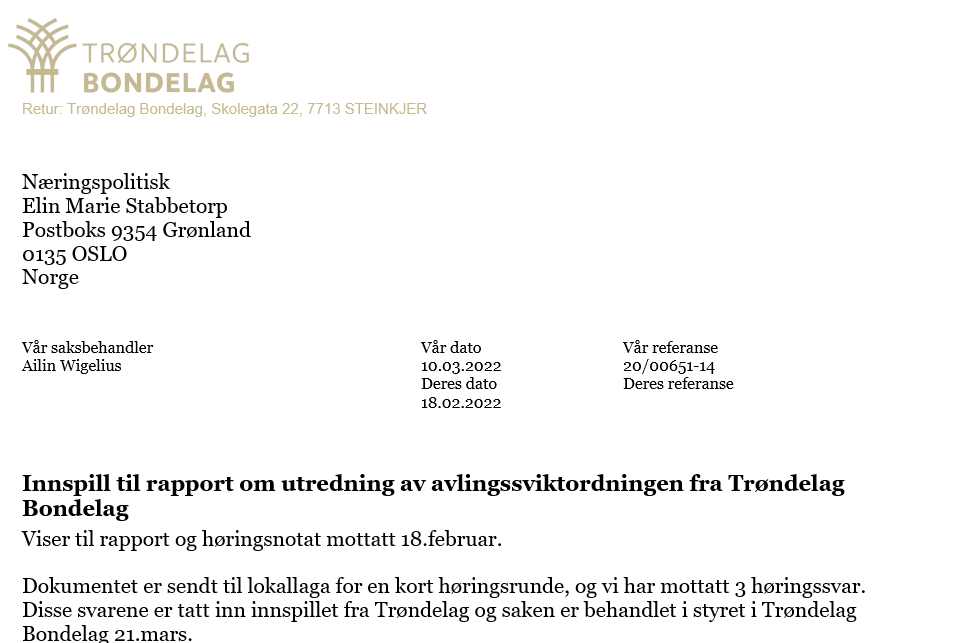 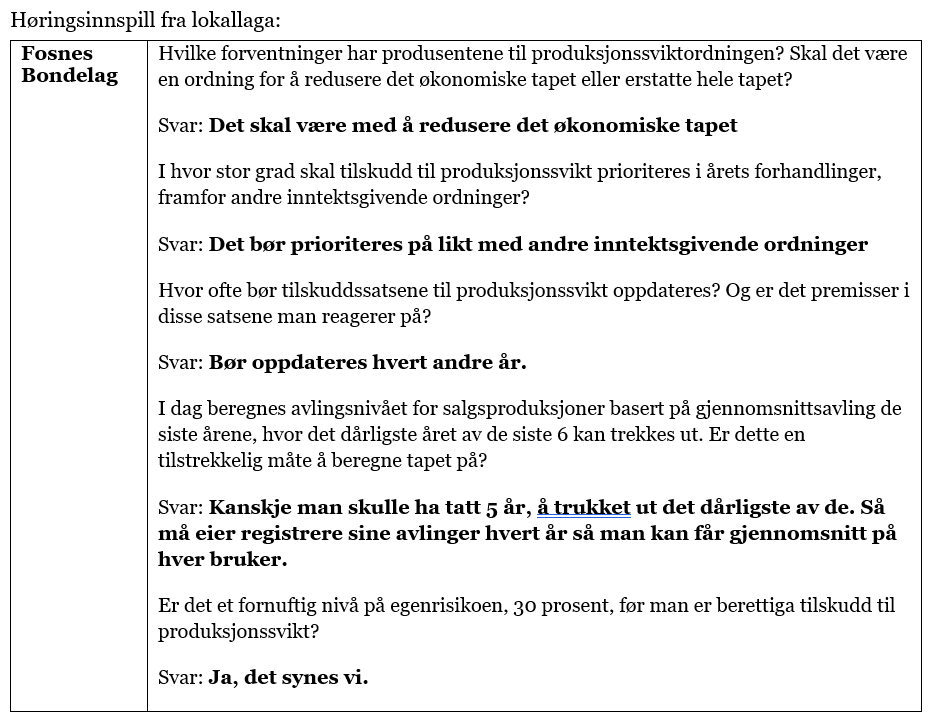 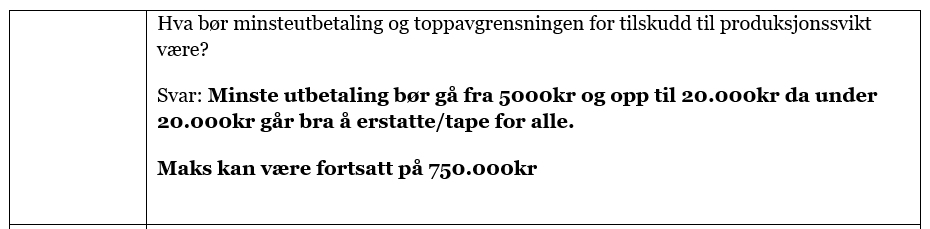 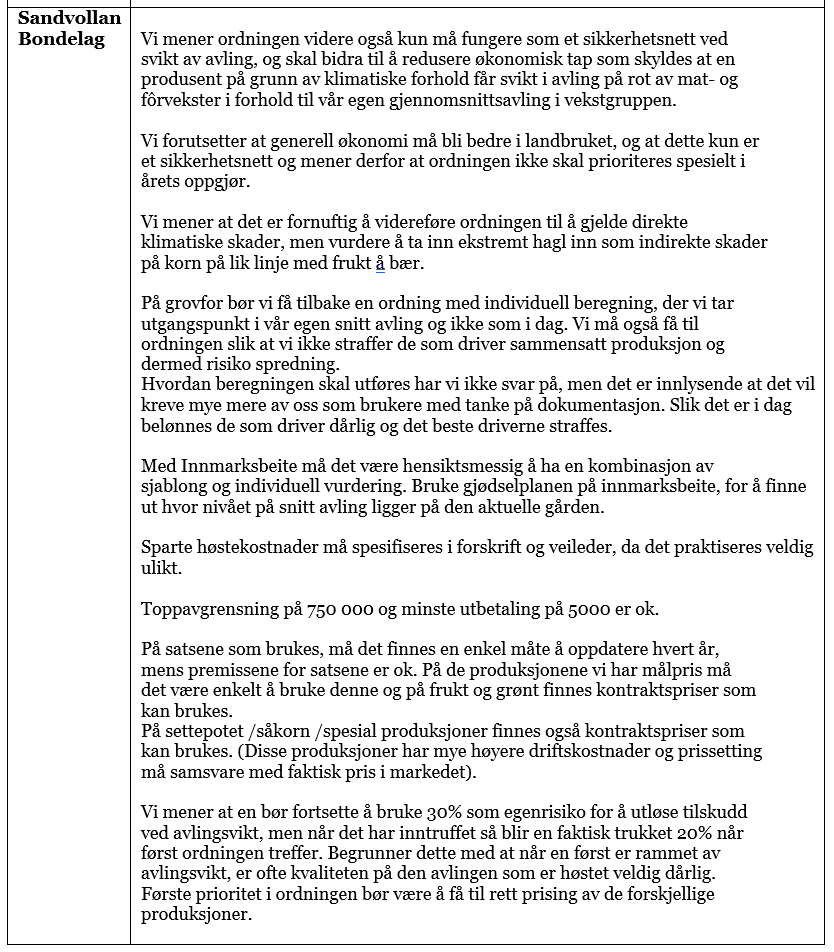 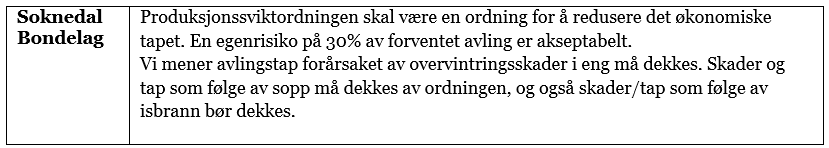 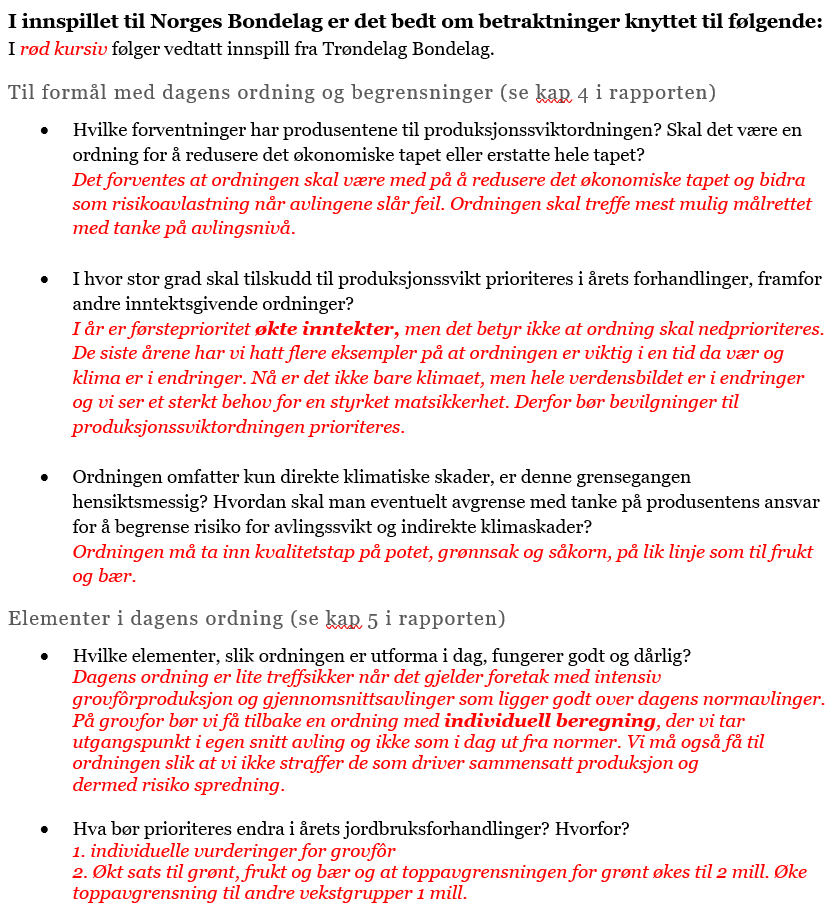 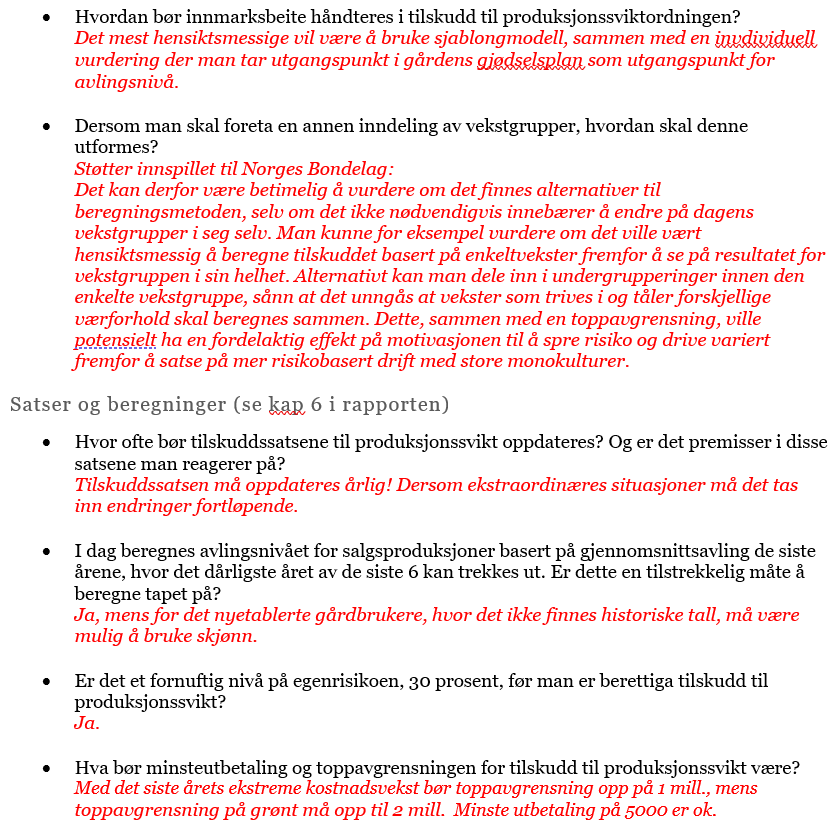 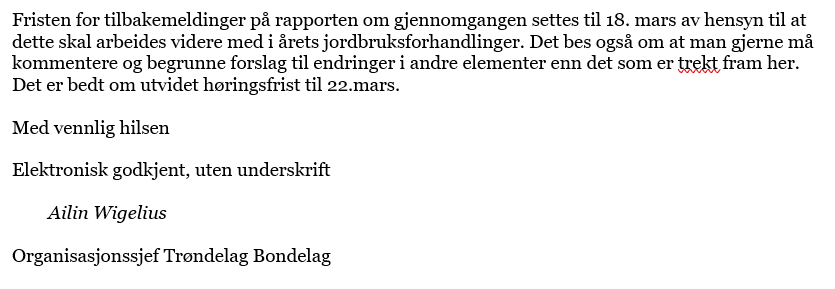 23/22       22/00247-1   Styreinstruks Trøndelag Bondelag 2022SaksutredningForslag til styreinstruks med lenker til Norges Bondelags lover, Norges Bondelags Næringspolitiske program og Norges Bondelags etiske retningslinjer er vedlagt saken og gjengitt i saksframlegget. Forslag til endringer fra forutgående arbeidsår er merket gult.Retningslinjer for drift at fylkeskontor i Norges Bondelag er vedlagt saken.Styret vedtar en egen opplæringsplan, så opplæring er ikke en del av styreinstruksen.Praktiske forhold rundt reiseregning: Alle skal registrere elektronisk reiseregning (for tiden i Visma). En reise pr regning. For reiseregninger eldre enn 3 måneder godtgjøres kun faktiske kostnader. Det betyr at det ikke utbetales møtegodtgjørelse (årsmøtevedtak i Norges Bondelag). Bondelaget betaler møtegodtgjørelse også for en representant fra Bygdeungdomslaget og en representant fra Bygdekvinnelagets deltakere i styremøtene. Årlig fastgodtgjørelse som styremedlem betales ikke til representantene fra Bygdeungdomslaget og Bygdekvinnelaget. I tillegg til saksframlegget vil fylkesleder presentere sine forventninger til styret.STYREINSTRUKS FOR TRØNDELAG BONDELAG 2022 Som grunnlag for styrets arbeid ligger: Lover for Norges Bondelag: https://www.bondelaget.no/lover-naringspolitisk-program-prioriterte-saker/ Næringspolitisk program: https://www.bondelaget.no/lover-naringspolitisk-program-prioriterte-saker/ Retningslinjer for drift av fylkesadministrasjoner i Norges Bondelag Arbeidsplan og strategi vedtatt på fylkesårsmøte 2022Norges Bondelags etiske retningslinjer for ansatte og tillitsvalgte: https://www.bondelaget.no/etiske-retningslinjer/ 1. Styrets oppgaver og myndighet Styret skal lede fylkeslaget i samsvar med Norges Bondelags lover og de vedtak som er fattet av årsmøtet (strategisk plan, arbeidsplan, budsjett mm). Styret oppnevner de komiteer og utvalg som det finner formålstjenlig. Styret oppnevner et arbeidsutvalg som har egen instruks og innkalles etter behov. Styret forbereder og gir innstilling i saker som skal behandles i årsmøtet. Styret skal ivareta lagets interesser. Styret skal sørge for nødvendig aksjonsberedskap. Styret gjennomfører en årlig styreevaluering. 2. Terminliste, møteplan, arbeidsplan, innkalling med mer Styret fastsetter i første styremøte etter årsmøtet terminliste med de hovedmøtene i organisasjonen det neste hele året. Med hovedmøter menes styremøter, innspillmøte til jordbruksforhandlingene, informasjonsmøter jordbruksforhandlingene, fylkesårsmøte, regionmøter, ledermøte, tidsrom for lokallagenes årsmøter, årsmøte og representantskap i Norges Bondelag. I tillegg oppdateres en møteplan kontinuerlig hvor alle møter, kurs og konferanser i og utenfor organisasjonen som tillitsvalgte og ansatte deltar på. Styret får denne tilsendt to ganger i måneden eller ved behov.I første styremøte etter årsmøtet fordeles ansvarsområder ut fra vedtatt arbeidsplan og fadderlag mellom styremedlemmene. Det er en egen instruks for oppfølging av fadderlag.Det innkalles til ekstraordinære styremøter så ofte styreleder/organisasjonssjef finner det formålstjenlig, eller når minst fem styremedlemmer krever det. Styreleder og organisasjonssjef utarbeider sammen saksliste til styremøtene.Øvrige styremedlemmer kan fremme saker til styremøtet ved henvendelse til styreleder eller organisasjonssjef. Innspill om saker skal sendes administrasjonen skriftlig minst 10 dager før neste styremøte. Varsel om styremøte med foreløpig saksliste, samt oppfordring til innspill til sakslista sendes ut senest 10 dager før styremøtet til styret. Styret skal orientere hverandre jevnlig om arbeidsoppgaver og aktiviteter gjennom muntlige eller skriftlige orienteringer i styremøtet. Styret skal rapportere fra fadderlag når det kommer fram hendelser og saker i lokallagene det er viktig fylkesstyret er orientert om. Sakspapirer skal sendes ut på e-post og skal være styremedlemmene i hende en uke før styremøtet. Sakspapirer for alle styremøter sendes også på e-post til styrets vararepresentanter. Saksdokumentene skal inneholde et tilfredsstillende beslutningsgrunnlag. Eventuell ettersending av saker må det opplyses om. Spesielle saker kan framlegges på styremøtet der tidsfaktor er avgjørende for resultatet.Protokollen legges på hjemmesiden etter at den er godkjent av styret. Protokollen sendes styret på e-post for godkjenning senest en uke etter styremøtet.  Er omtalt under pkt 4. Styremedlemmer som er forhindret fra å delta på styremøtene skal så snart det er mulig melde forfall til fylkeskontoret, som innkaller vararepresentanter. Styremedlemmene skal sende inn reiseregning så snart som mulig og innen tre måneder etter møter og arrangement de deltar på. Ved årsslutt gis det en frist for innsending av årets siste reiseregninger. 3. Saksforberedelse og dokumentasjon Organisasjonssjefen er ansvarlig for forsvarlig forberedelse og dokumentasjon av saker styret skal behandle. Saksdokumentene skal inneholde et tilfredsstillende beslutningsgrunnlag samt administrasjonens forslag til vedtak der det er naturlig. 4. Behandling i møte og protokoll Styreleder leder i alminnelighet styremøter og utdyper om nødvendig styresakene sammen med administrasjonen.Styremøter kan også avholdes på digitale plattformer etter samme regler som ordinære styremøter. Behandling av saker på e-post kan også foretas der det er hensiktsmessig.Minst fem av styrets medlemmer må være til stede for at vedtak kan fattes (hvis vi teller med BK og BU, så er tallet seks. I NBs lover står: Gyldig vedtak krever at flere enn halvparten av styrets medlemmer stemmer for vedtaket.) Det forventes at styremedlemmene har lest sakspapirene, og stiller forberedt til saksbehandling og vedtaksprosess. Fra administrasjonen er organisasjonssjef, styresekretær og saksansvarlige til stede i møtene. Organisasjonssjefen, eller dennes stedfortreder, har møteplikt og talerett, men ikke stemmerett i styret. Det settes opp en kjøreplan før styremøtet hvor vedtakssaker som hovedregel tas tidlig i styremøtene, for lettere å kunne ha kontroll på tida. Forslag til protokoll skal sendes styret på e-post for kommentarer og godkjenning så snart som mulig, og senest en uke etter styremøtet. Protokollen underskrives i påfølgende styremøte. Protokollen sendes til lokallagslederne og legges på hjemmesiden etter at den er godkjent og lenke til protokoller sendes lokallagsledere. Vedtak i styret bør, så langt det er mulig, fattes etter konsensusprinsippet. For øvrig fattes vedtak som flertallsvedtak blant de som deltar i behandlingen av saken. I de tilfeller der en eller flere ikke kan støtte vedtaket (dissens), kan det angis i protokollen hvem som har stemt imot. Ved stemmelikhet gjelder det som styrelederen har stemt for. Fattede vedtak stiller hele styret seg bak som kollegium. På enkelte styremøter kan det settes av tid til diskusjon av temaer. Disse kan gjennomføres med og uten vedtak. Saker av fortrolig karakter må behandles med den påkrevede aktsomhet. 5. Styrets kommunikasjonsplattformDette gjelder der styret samlet kan kommunisere. Hvordan en har kontakt med enkeltmedlemmer av styret eller der en samarbeider i grupper, utvalg, fagråd, komiteer osv er opp til hvert enkelt styremedlem eller gruppe, utvalg, fagråd og komite. Innkalling med styrepapirer skjer på e-post. Informasjon om innkalling til styremøte sendes ut på epost, styrepapirer legges på styrets Teamskanal «Fylkesstyret Trøndelag».Innmelding av saker og orienteringer skjer på e-post.Styrepapirer, godkjente protokoller og styringsdokumenter legges på hjemmesiden under «Min side» eller den plattform vi får tildelt av Norges Bondelag styrets Teams kanal. Noen av styringsdokumentene og den offentlige delen av protokoller vil også ligge på fylkeslagets åpne hjemmeside.Styrets Teams kanal brukes også til å dele, diskutere og avklare aktuelle mediasaker. Styrets Facebook-gruppe brukes til å dele, diskutere og avklare aktuelle mediesaker. Medlemmer av AU innlemmes i administrasjonens messenger-gruppe eller andre egnede chattekanaler for beredskap/raske avklaringer.Ved Dersom behov for rask og effektiv kommunikasjonsflyt opprettes messenger-gruppe eller andre egnede chattekanaler for styret hvis det er hensiktsmessig.  Det kan være under aksjoner, kampanjer, arrangement ol. 6. Gjennomgang av styreinstruksen Styreinstruksen gjennomgås etter behov, og alltid i første styremøte etter årsmøtet. 7. Instruks for arbeidsutvalg (AU) Arbeidsutvalget (AU) i Trøndelag Bondelag består av leder, nestleder og en styrerepresentant valgt av styret. Det velges en vararepresentant som møter ved forfall fra de faste representantene. Organisasjonssjefen møter fast i AU med tale og forslagsrett. AU skal, i spesielle tunge og prinsipielle saker, sammen med administrasjonen forberede saker før styrebehandling. I de sakene hvor styret er involvert i slike forberedelser legger AU fram forslag til vedtak for styret. I saker hvor forberedelser involverer oppnevning av medlemmer til videre arbeid, foreslår AU personer til disse oppgaver. AU kan fatte vedtak i saker hvor styret tidligere har fattet prinsipielle vedtak. Likeså kan styret delegere fullmakt til at AU fatter vedtak i saker hvor styret ikke har tilgjengelig saksopplysninger ved ordinær saksbehandling AU skal, hvis mulig, innhente elektronisk aksept fra styret i saker hvor det kan være usikkerhet om vedtaket har tilslutning i hele styret. AU kan fatte vedtak i mindre saker vedrørende deltakelse i møter, tidsbegrenset utvalg etc. AU kan fatte vedtak i hastesaker hvor tidsfrister ikke gir rom for tilfredsstillende styrebehandling. Saksdokumenter til AU-møtene sendes styret til orientering. Det føres protokoll fra AU-møtene som forelegges styret på førstkommende styremøte. 7. Instruks for fadderlagsordning Alle lokallag skal ha en fadder som er fast møtende styre- eller varamedlem i fylkesstyret. Lokallag som har et opprettet samarbeid eller geografisk samhørighet, er naturlig å samle på felles fadder. Fadder skal ha jevnlig kontakt med sine fadderlag. Følge opp ved for eksempel lokale årsmøter, aksjonsplanlegging, jordbruksforhandlingene og andre aktiviteter i lokallaget. Fadder kan ved behov og ønske delta på møter i fadderlaget, hvor også digital møteplattform kan brukes.Der det er etablert samstyrer/annet samarbeid mellom lokallag, er det mest hensiktsmessig å møte lokallagene på den arenaen. Fadder skal ha ei ekstra oppfølging av nyvalgte lokallagsledere. Fadder skal rapportere inn til fylkesstyret og holde administrasjonen orientert.Signaturer styreinstruks Trøndelag Bondelag mars 2022 – mars 2023 Petter Harald Kimo /s		Annette Brede /s			Bjørnar Schei /s Fylkesleder 			Nestleder 				Styremedlem Eivind Såstad Mjøen /s 		Olav Galtvik /s 				Hanne Grøtte Mosleth /s Styremedlem 			Styremedlem 				Styremedlem Gunnar Alstad /s 		Tove Schult /s 				Yngve Røøyen /s Styremedlem 			Styremedlem 				Styremedlem Torstein Næss /s 		Kjell Erik Berntsen /s 			Marit Kviseth /s 1 vara 				2 vara 					3 vara Anne Irene Lein /s 			 Malin Solberg /sStyremedlem STBK/NTBK 	Styremedlem STBU/NTBU24/22       22/00248-1   Arbeids- og oppgavefordeling fylkesstyret Trøndelag Bondelag mars 2022 - mars 2023SaksutredningFylkesstyret har dette arbeidsåret ny sammensetning etter valg på fylkesårsmøtet 15.-16. mars 2022. Styremedlemmene er oppfordret i e-post om å tenke på hvilke fagområder og saker en har lyst, engasjement og interesse for å ta ansvar for i fylkesstyret. Ikke tenk på om en mangler kunnskap/kompetanse – det kan fylles på.Der det er parentes rundt navnet er fjorårets styremedlemmer som har hatt oppgaven. Ingen parentes rundt navnet betyr forslag om at vedkommende fortsetter i oppgaven, unntatt i tabellen «Møter og utvalg i organisasjonen» hvor representasjonen er valgt eller det «bare er slik» at fylkesleder og nestleder skal ha oppgaven. Det kan være fagområder som det er en god grunn til å føye til, og det kan hende at fylkesstyret vil foreslå en kraftigere prioritering. Vi må også forholde oss til prioriterte aktiviteter i arbeidsplanen vedtatt på årsmøtet.Der det står «alle – egen plan», betyr det at hele eller deler av styret har ansvar for en eller flere oppgaver i forbindelse med møtet eller arrangementet. Disse møtene og arrangementene behandles som egne saker og oppgavefordeling gjøres da. Det forventes at hele styret deltar på fylkesårsmøtet og ledermøtet. Det forventes at alle styremedlemmene deltar og har møteledelse på ett eller flere regionmøter. Årsmøter i lokallagene, der vil en gjennom oppfølginga sine fadderlag fange opp behov for besøk. Fordeling av besøk gjøres i egen sak som omhandler årsmøtene i lokallaga. Vårkampanjen gjennomføres årlig i forkant av jordbruksforhandlingene og målgruppe og forslag til opplegg kommer fra sentralleddet. I forbindelse med jordbruksforhandlingene forventes det at styremedlemmene er i beredskap for aksjoner ved eventuelt brudd i jordbruksforhandlingene. Når det gjelder styrene til bygdeungdomslagene så representerer vi på ett møte hos det bygdeungdomslaget og det bygdekvinnelaget som innehar årets styrerepresentasjon i fylkesstyret til Trøndelag Bondelag (jfr forslag for styret i desember 2021).I fagteam rovdyr er dette redusert til en fra administrasjonen og en fra styret. Dersom ekstraordinær situasjon går i tillegg org.sjef og fylkesleder inn og avhjelper. Etablere referansegrupper av gårdbrukere og lokallagsledere i de områder som er berørt for å sikre at hele fylket ivaretas (jfr forslag for styret i desember 2021). Flyttes til fagansvar.Grøntutvalg – en fra administrasjonen og en fra styret. Dersom ekstraordinær situasjon går i tillegg org.sjef og fylkesleder inn og avhjelper (jfr forslag for styret i desember 2021).Dersom utvalg eller arbeidsgrupper skal nedsettes, skal mandat og personer utpekes i sak til styret, der også økonomi skal diskuteres og hvor vidt man har tid. Det rapporteres fra styret ved behov under faste saker ved hvert styremøte (jfr forslag for styret i desember 2021).*) Dra inn aktuelle tillitsvalgte med fagansvar etter behov ut fra møtenes sakslister.*) For tiden er det Møre og Romsdal Bondelag som representerer bondelaget i AU til Midtnorsk Landbruksråd. Likevel må vi ha en eller to styremedlemmer som følger opp det som skjer i Midtnorsk Landbruksråd, og som deltar på årsmøte og andre møter i Landbruksrådet. Agriforsk (tidligere Grønn forskning) eies av Midtnorsk Landbruksråd.**) Forslag om gårdbrukere tilknyttet NLR/FK kan sitte her i stedet for Trøndelag Bondelag. Evt gårdbruker med egeninteresser.***) Et ekstremt faglig tungt forskningsprosjekt, der man dyrker fram små marine krepsdyr for å bruke inn i helsekost, mat eller råstoff inn i oppdrettsfisk. Hvilket utbytte har vi av å sitte i referansegruppa? Her bør vi henvise videre til NLR eller FK****) Må avklares hvordan dette skal håndteres. Har fått invitasjon til deltagelse i styringsgruppe.Når det gjelder styrene til bygdeungdomslagene så representerer vi på ett årsmøte hver hos det bygdeungdomslaget og det bygdekvinnelaget som innehar årets styrerepresentasjon i fylkesstyret til Trøndelag Bondelag (jfr forslag for styret i desember 2021).Det prioriteres ikke å delta på årsmøter i 4H Trøndelag, Bonde- og småbrukarlagene, Sau – og Geit, Norsvin, Fjørfelaget, Tyr og Allskog i 2022. Vurderes på nytt for neste årsmøtesesong; dvs 2023.Fordeling av fadderlag: *) Forslag i møtet i desember 2021: KSL- flyttes over til NB. Likt for hele landet, bør håndteres nasjonalt.HMS- alle må ha et forhold til beredskapsplanen som gjennomgås første styremøte etter valget. Mener dette er en oppgave som en forventer alle har kunnskap om og som ikke nødvendigvis fordeles på ett menneske. Tilføyelse fra saksbehandler til dette møtet: HMS er ferskvare og KSL er i stadig utvikling. Vi må ha en formening om utviklinga og retning på utviklinga – her kan det være gårdbrukere som kjenner på mismot og frustrasjon rundt «alle krav» som stilles til dem. Tillitsvalgte må gå i front og si hvorfor er KSL og HMS viktig for bonden.**) Forslag i møtet i desember 2021: Der det landbrukspolitiske ligger til grunne for diskusjon, skal de tillitsvalgte inn. Der det er snakk om fag og høringer, skal administrasjon inn. Vannforvalting mm er et omfattende fagområde med mange elementer; vannrammedirektivet, gjødselvareforskriften, forurensningsloven, forurensningsforskriften, vannressursloven, vannforskriften, RMP, SMIL, NMSK (skogmidler). Det må klargjøres hvor adm går inn og hvor tillitsvalg går inn***) Gunnar sitter i styringsgruppe for forprosjekt til Inn på tunet Norge, når hovedprosjektet skal startes opp foreslår vi inn andre (jfr forslag i møtet i desember 2021)****) Her kan det være at fagområdet må deles opp ettersom Landbruksspillet, ROT, Den Grønne Skolen og Visste du at er en del av dette. Det vil bli en gjennomgang av arbeidsplanen vedtatt på årsmøtet. Her er hovedaktivitetene: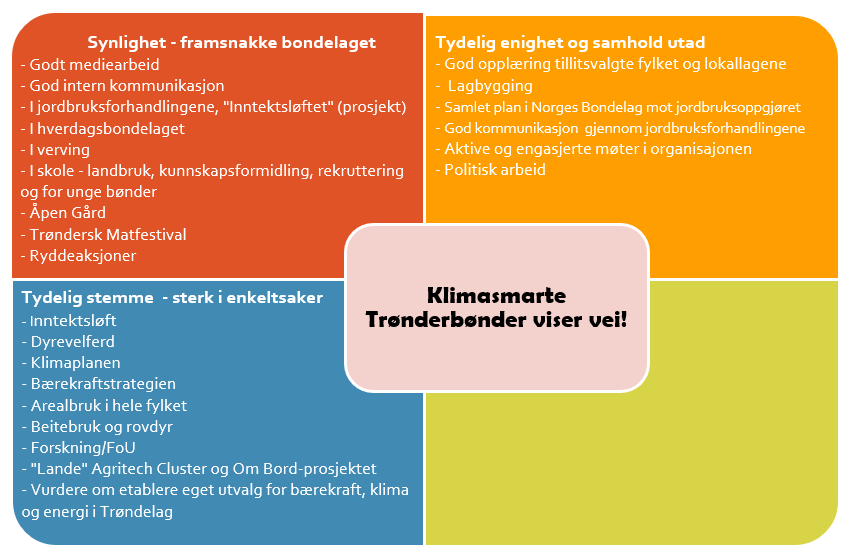 Annet fra styremøtet 7.-8. april 2022:Maren og Yngve Røøyen kan stille som spydspissbonde klima hvis behov for flere spydspissbønder i Trøndelag.Se på behovet for et fagråd klima og bærekraft i partnerskapet i Trøndelag og se på behovet for utvalg klima og bærekraft i Trøndelag Bondelag. Pr. nå mangler det et fagråd på dette området i partnerskapet.Spørsmål om vannforvaltning og forurensning inkl landbruksplast og gjødselvareforskriften skal ha en annen inndeling i fagområder. De er alle hver for seg store fagområder, samtidig som de henger sammen. RMP er et viktig stikkord her. ----------------               -----------------                -----------------                 	----------------Petter H. Kim		    Annette Brede	     Gunnar Alstad		Olav GaltvikFylkesleder		    nestleder----------------              --------------------------                    ------------------                  Bjørnar Schei		Eivind Såstad Mjøen		       Hanne Grøtte Mosleth----------------              --------------------                            -------------------Tove Schult		Yngve Røøyen		       Torstein Næss (1. vara)	      ----------------- 		       ------------------------- 		     ------------------------Kjell Erik Berntsen ( 2. vara)		      Anne Irene Myhr (NTBK)	                 Malin Solberg (STBU)MøtedatoVår dato: MøtetidUtvalgssekretær Telefon Møteplan 2022 – Trøndelag BondelagMøteplan 2022 – Trøndelag BondelagMøteplan 2022 – Trøndelag BondelagMøteplan 2022 – Trøndelag BondelagMøteplan 2022 – Trøndelag BondelagMøteplanen skal være et verktøy som viser hvilke aktiviteter av større karakter styret og de ansatte deltar på. Vi skal etterstrebe og holde denne så oppdatert som mulig og planen er et levende dokument som legges frem for styret ved hvert styremøte. I forkant av hvert styremøte vil styremedlemmene og de ansatte få tilsendt utkast av planen med anmodning om å melde tilbake aktiviteter som skal inn i møteplanen.Terminplan legges frem hvert halvår og inneholder oversikt over styremøter, repskap, ledersamling, ledermøter, lederkonferanse, årsmøter og konferanser av sentral karakter.Arbeidsutvalget setter opp ad hoc-møter, alt etter hvilke oppgaver som til enhver tid skal løses. Det er derfor ikke lagt inn faste møtedatoer for arbeidsutvalget.Møteplanen skal være et verktøy som viser hvilke aktiviteter av større karakter styret og de ansatte deltar på. Vi skal etterstrebe og holde denne så oppdatert som mulig og planen er et levende dokument som legges frem for styret ved hvert styremøte. I forkant av hvert styremøte vil styremedlemmene og de ansatte få tilsendt utkast av planen med anmodning om å melde tilbake aktiviteter som skal inn i møteplanen.Terminplan legges frem hvert halvår og inneholder oversikt over styremøter, repskap, ledersamling, ledermøter, lederkonferanse, årsmøter og konferanser av sentral karakter.Arbeidsutvalget setter opp ad hoc-møter, alt etter hvilke oppgaver som til enhver tid skal løses. Det er derfor ikke lagt inn faste møtedatoer for arbeidsutvalget.Møteplanen skal være et verktøy som viser hvilke aktiviteter av større karakter styret og de ansatte deltar på. Vi skal etterstrebe og holde denne så oppdatert som mulig og planen er et levende dokument som legges frem for styret ved hvert styremøte. I forkant av hvert styremøte vil styremedlemmene og de ansatte få tilsendt utkast av planen med anmodning om å melde tilbake aktiviteter som skal inn i møteplanen.Terminplan legges frem hvert halvår og inneholder oversikt over styremøter, repskap, ledersamling, ledermøter, lederkonferanse, årsmøter og konferanser av sentral karakter.Arbeidsutvalget setter opp ad hoc-møter, alt etter hvilke oppgaver som til enhver tid skal løses. Det er derfor ikke lagt inn faste møtedatoer for arbeidsutvalget.Møteplanen skal være et verktøy som viser hvilke aktiviteter av større karakter styret og de ansatte deltar på. Vi skal etterstrebe og holde denne så oppdatert som mulig og planen er et levende dokument som legges frem for styret ved hvert styremøte. I forkant av hvert styremøte vil styremedlemmene og de ansatte få tilsendt utkast av planen med anmodning om å melde tilbake aktiviteter som skal inn i møteplanen.Terminplan legges frem hvert halvår og inneholder oversikt over styremøter, repskap, ledersamling, ledermøter, lederkonferanse, årsmøter og konferanser av sentral karakter.Arbeidsutvalget setter opp ad hoc-møter, alt etter hvilke oppgaver som til enhver tid skal løses. Det er derfor ikke lagt inn faste møtedatoer for arbeidsutvalget.Møteplanen skal være et verktøy som viser hvilke aktiviteter av større karakter styret og de ansatte deltar på. Vi skal etterstrebe og holde denne så oppdatert som mulig og planen er et levende dokument som legges frem for styret ved hvert styremøte. I forkant av hvert styremøte vil styremedlemmene og de ansatte få tilsendt utkast av planen med anmodning om å melde tilbake aktiviteter som skal inn i møteplanen.Terminplan legges frem hvert halvår og inneholder oversikt over styremøter, repskap, ledersamling, ledermøter, lederkonferanse, årsmøter og konferanser av sentral karakter.Arbeidsutvalget setter opp ad hoc-møter, alt etter hvilke oppgaver som til enhver tid skal løses. Det er derfor ikke lagt inn faste møtedatoer for arbeidsutvalget.DatoMøteStedDeltagereKommentarJanuarJanuarJanuarJanuarJanuar4.Styringsgruppemøte IPT-prosjektDigitaltGunnar4.StyremøteDigitalt, kl. 10.00 – 12.00Fylkesstyret, ansatteSakene vi ikke fikk gjennomgått 17.1210.Møte AU jordvernalliansen, TrøndelagDigitaltGunnar, Norvald11.Høring bærekraftstrategien, kommunal- og forvaltningskomiteenDigitaltGunnarPå vegne av NB11.Karbon i jordTove13.Møte med SPDigitalt, kl. 13.00-14.00Erlend, Petter H., Pål-Krister13.Vi tar imot Bjørn på kontoret og kjører Webinar derifra.Digitalt, kl. 14.00-16.00På kontoret: Ailin, Berit, mulig Kari?Lokallagsstyrer og lokallagsleder (medlemmene være med), fylkesstyret, ansatteOBS, faddere må ta ansvar blant sine fadderlag for å kople på alle medlemmene!17.Styrermøte Digitalt, kl. 10.00-14.00Fylkesstyret, ansatte18.KornkonferansenDigitalt, kl. 09.30-13.40Gunnar18.Temamøte RAMME OG GRUNNLAG FOR FORHANDLINGVelkommen ved fylkesleder Kari Åker og Bjørnar Schei.(velkommen, hvorfor temamøte, hvem er vi og møteorden) (5 min)Innledere (10 min hver):-Bodil Fjelltveit, 2.nestleder i Norges Bondelag  - Sigrun Pettersborg, assisterende næringspolitisk sjef i Norges BondelagSpørsmålsrunde- spørsmål fra chat, eller som kommet i forkant- spørsmål som kommer under møteOrientering om det videre arbeidet med innspill til jordbruksforhandlingene.Digitalt kl 1930-2100Lokallagsledere og lokallagsstyrer, styret, ansatte og innledereOBS Velferdsordninger!19.Temamøte KRAFTFORKREVENDE PRODUKSJONERVelkommen ved Annette og Tove Schult(velkommen, hvorfor temamøte, hvem er vi og møteorden) (5 min)Innledere (10 min hver):- Ole Nikolai Skulberg, Totalmarkedet Egg og Kjøtt- Audhild Slapgård, styret i NBSpørsmålsrunde- spørsmål fra chat, eller som kommet i forkantspørsmål som kommer under møteOrientering om det videre arbeidet med innspill til jordbruksforhandlingene.Digitalt kl 1930-2100Lokallagsledere og lokallagsstyrer, styret, ansatte og innledere20.Temamøte MELK, KJØTT, SMÅFEVelkommen ved Erlend Fiskum, Kari Toftaker og Eivind Såstad Mjøen(velkommen, hvorfor temamøte, hvem er vi og møteorden) (5 min)Innledere (10 min hver):- Marit Haugen, leder i Tine-  Trine Hasvang Vaag, leder i NorturaSpørsmålsrunde- spørsmål fra chat, eller som kommet i forkant- spørsmål som kommer under møteOrientering om det videre arbeidet med innspill til jordbruksforhandlingene.Digitalt kl 1930-2100Lokallagsledere og lokallagsstyrer, styret, ansatte og innledere24.Temamøte GRØNT OG KORNVelkommen ved Gunnar Alstad og Inger Oldervik (velkommen, hvorfor temamøte, hvem er vi og møteorden) (5 min)Innledere (10 min hver):- Arne Elias Østerås, styret i Norges Bondelag - Torleif Müller, 1.vara i styret i Norges BondelagSpørsmålsrunde- spørsmål fra chat, eller som kommet i forkant- spørsmål som kommer under møteDigitalt kl 1930-2100Lokallagsledere, styret, ansatte og innledere25.MBU møteDigitalt, kl. 10.00-11.00Gunnar25.Karbon i jordTove26.Møter på tvers av fylkene med fylkesstyrene og AU i NBFrist til å melde inn temaer settes til 21. januar kl. 0900. Da må dere tre fylker som skal ha dele tida ha samordna temaene deres på forhånd.Jeg kaller dere og fylkesleder inn via kalender, og så har dere selv ansvar for å distribuere rett lenke til de som skal være med fra fylkene.Digitalt, kl. 09.30- 12.00Fylkesstyret, org.sjefTrøndelag, Troms og Finnmark og ØstfoldAilin lager orienteringssak til styremøte om temaet28.LokallagslederpratenAU rullerer på hvem som leder møteneTema ved møtestart- STATUS I FYLKENEHva foregår?Har vi noe nytt siden sist?Hvordan jobber vi?Trenger dere bistand?Ventilering?Digitalt, kl 11-12Fylkesstyret, lokallagsstyra, orgsjef, ansatte ved behovLAVTERSKELSjekke ut om kveldsmøte ved neste møte eller om det går greit om å ha det i lunsjpause!31.Ansatte samlingSelbusjøen hotellAlle ansatteLunsj til LunsjFebruar1.AU møte Norges BondelagLandbrukets hus1.Ansatte samlingSelbusjøen hotellAlle ansatteLunsj til lunsj1.Møte med Trønderbenken i Oslo:Kunnskapsgrunnlag fra Berg Økonomi, synliggjøre faktisk tilstand.- Inntektsløft- Situasjonen vi står iDigitaltKari, Erlend, Pål-KristerTalepunkter, se an fram mot møte4.LokallagslederpratenAU rullerer på hvem som leder møteneTema avgjøres ved møte 28.1.Digitalt, kl 20-21Fylkesstyret, lokallagsstyra, orgsjef, ansatte ved behov 7.-8.LedermøteScandic HellFylkesstyret, ansatte, ordstyrer, valgnemd, gjesterFlyttes til 2. og 3. desember8.Karbon i jordTove8.Møte GrøntutvalgetTove11.LokallagslederpratenAU rullerer på hvem som leder møteneTema avgjøres ved møte 3.2.Digitalt, kl 11-12Fylkesstyret, lokallagsstyra, orgsjef, ansatte ved behov11.Rovdyrforvaltning i beitelandOppdalEivind Såsatad MjøenInitiativ fra Oppdal kommune. Statsforvalter, Miljødirektoratet og lokale beitebrukere var tilstede15.Fakkelaksjon TrondheimKari Å./NorvaldTa tilbake politisk kontroll - strømprisene17.Årsmøte i Nord-Trøndelag BygdekvinnelagDigitaltKl. 19.0018.LokallagslederpratenAU rullerer på hvem som leder møteneDigitalt kl. 11 - 12Fylkesstyret, lokallagsstyra, orgsjef, ansatte ved behov19.Årsmøte i Sør-Trøndelag BygdekvinnelagSoknedalEndrer til digitalt hvis ikke mulig å treffesUke 8Vinterferie23.Kveldsmøte med Sandra Borch og Maren GrøtteKvålTove28.Innspills møteStjørdalStyret og ansatteInnspills og styremøte (2 dager)MarsMarsMarsMarsMars1.StyremøteStjørdalStyret og ansatte9.StyremøteDigitalt 13 - 16Styret, ansatteInnspill til jordbruksforhandlingene11.StyremøteDigitalt 9 – 10Styret, ansatteFerdigstille – innspill til jordbruksf.15. – 16.Årsmøte i Trøndelag BondelagScandic Hell, Stjørdal19.Fylkesårsmøte 4HOle Vig VGS, 11-1621.FrokostseminarDigitaltv/Norges Bondelag21.Styremøte Digitalt 11 – 12.30Styret og ansatteAvlingssviktordningen22.Kartleggingsprosjektet – AK - sonerDigitalt 09.30-11.30Petter, Annette, Torstein, BeritOrientering og diskusjon25.LokallagslederpratenDigitaltAnnette møtelederLokallagene28.AU møte Norges BondelagLandbrukets hus29.Styremøte Norges BondelagLandbrukets hus29.FylkesledersamlingLandbrukets husFylkesleder30.RyddeaksjonerDigital FagkveldArrangement av NJFF, Naturvernforbundet i Trøndelag og Trøndelag B.30. – 31.RepresentanskapsmøteThon hotel Opera, OsloFylkesleder, nestleder og org.sjefApril5.Agri Stiklestad – Norsk mat i 2030?Stiklestad Nasjonale kultursenter kl. 19.30Petter6. LandbrukskonferansePetterStatsforvalteren inviterer7.Styremøte Norges BondelagLandbrukets hus7. – 8.Styre og stratergisamlingSteinkjerStyret og ansatte11. – 18.PÅSKE uke 1520.Skoleutvalg – Skjetlein vgsDigitalt 9.30-11.00AnnetteMøtet utsatt22.LokallagslederpratenDigitalt 11 - 12Lokallagsledere, org.sjef, fylkesstyret og ansatte v/behovBudsjettnemdas tall v/Erling Aas-Eng27.Jordbrukets krav overleveres LMDMai4.LMD legger frem Statens tilbudUke 18 eller 19Møte for lokallagene, presentasjon av statens tilbud, og jordbrukets kravMære og Skjetlein, kjøres også digitaltUke 18 eller 19Styremøte etter behov, alt. Etter utviklingen av forhandlingene, aksjonsberedskapDigitalt16.Siste frist for å avslutte forhandlingene19.Styremøte Norges BondelagLandbrukets hus20.LandbruksforumStatens hus Steinkjer kl. 13.00Petter JuniJuniJuniJuniJuni7.Styremøte og utsendingsmøteTrondheimStyret, ansatte og årsmøteutsendinger til Årsmøte i NB13.AU møte Norges bondelag14.Styremøte og RepresentantskapsmøteScandic hotell, Lillehammer Fylkesleder, nestleder og org.sjef15. – 16.Årsmøte i Norges BondelagScandic hotell, LillehammerFylkesleder, nestleder, årsmøteutsendinger og org.sjef24.Styremøte DigitaltSer an behovetJuliJuliJuliJuliJuli1.-30.Sommerferie- se vaktlister.Oversikt over hvem som er ute i ferie sendes styret28. -30.Trøndersk Matfestival AugustAugustAugustAugustAugust25. – 26.Styre- og ansatte samlingOppdalFylkesstyret og ansatteBesøke setera til EivindSeptemberSeptemberSeptemberSeptemberSeptember13. – 14.Sekretariatkonferansen HurdalsjøenAlle ansatte27.StyremøteStjørdal?Fylkesstyret og ansatte29. – 30Lederkonferansen 2022Landbrukets husOktoberOktoberOktoberOktoberOktoberÅrsmøtene i lokallagaFylkesstyret/admNovemberNovemberNovemberNovemberNovember7. – 8.StyremøteTrondheim?Fylkesstyret og ansatte14. – 16.Tema- og skattekursRørosAnne16. – 18.Tema- og skattekursSteinkjerBritaDesemberDesemberDesemberDesemberDesember2. – 3.Ledermøte Trøndelag BondelagScandic hotell, Hell9. Styremøte DigitaltSer an behovetPetter Harald KimoÅfjord, Rissa, Ørland, Leksvik, Hitra-Frøya og AgdenesEivind Såstad MjøenRørosbygdene, Ålen, Haltdalen, Singsås og Støren, Budal og Soknedal Kari ToftakerOrkdal, Nord, Heim, Rindal, Oppdal, Lønset, Meldal, Rennebu og MalvikTove SchultStrinda, Byneset, Leinstrand og Tiller, Klæbu, Melhus, Hølonda og SkaunGunnar Meråker, Stjørdal og Skjelstadmark, Lånke, Skatval, Hegra, Selbu og TydalErlend FiskumOverhalla, Nærøysund, Leka, Grong og Indre NamdalBjørnar ScheiHøylandet, Namsos, Namdalseid, Flatanger, Fosnes og OsenInger OldervikVerdal, Vuku, Åsen, Skogn, Ekne, Nesset, Frol, Ytterøy og FrostaAnnette BredeSparbu, Ogndal, Egge/Kvam, Beitstad, Stod, Verran, Snåsa, Inderøy og SandvollanÅfjord, Rissa, Ørland og Leksvik, Rennebu, Oppdal og LønsetRørosbygdene, Ålen, Haltdalen, Singsås og Støren, Budal, Soknedal Orkdal, Nord, Meldal, Agdenes, Heim, Rindal og Hitra-Frøya Strinda, Byneset, Leinstrand og Tiller, Klæbu, Malvik, Melhus, Hølonda og SkaunMeråker, Stjørdal og Skjelstadmark, Lånke, Skatval, Hegra, Selbu og TydalOverhalla, Nærøysund, Leka, Grong og Indre NamdalHøylandet, Namsos, Namdalseid, Flatanger, Fosnes og OsenVerdal, Vuku, Åsen, Skogn, Ekne, Nesset, Frol, Ytterøy og FrostaSparbu, Ogndal, Egge/Kvam, Beitstad, Stod, Verran, Snåsa, Inderøy og SandvollanMøter og utvalg i organisasjonenRepresentant VararepresentantArbeidsutvalget for styret,Petter Harald KimoAnnette BredeGunnar Alstad Hanne Grøtte MoslethAksjonsutvalgetAU + Hanne G MoslethBeredskapPetter Harald KimoAnnette BredeRepresentantskapsmøte og ledermøter i Norges BondelagPetter Harald KimoAnnette BredeÅrsmøte Norges Bondelag (2021 og 2022):Petter Harald Kimo, Rissa Kari Toftaker, Opdal Yngve Røøyen, Rindal Bjørnar Schei, FosnesInger Oldervik, Frosta Annette Brede, Snåsa Kristine Ek Brattset, Rennebu Anders Braa, Byneset (2022 og 2023):Synnøve Ingulfsvann, Indre Namdal Eivind Såstad Mjøen, Opdal Tove Schult, Melhus Hanne Grøtte Mosleth, SoknedalGunnar Alstad, Skatval Marit Anna Morken, VerdalOlav Galtvik, Frosta Torstein Næss, Inderøy Eli Birgitte Singstad, Agdenes Tore KaldahlArnstein RøliFrøydis MelvoldRune RanøienStian TufteToril SvarvaCamilla Strøm JohansenJulie HaugenSissel LangørgenLars Kåre GjønnesØystein Haga KaldahlAndreas LedsaakGeir Håvard ValstadArne Ivar NessOlaf AglenLars Arne BørøAilin WigeliusFylkesårsmøteAlle – egen planLedermøteAlle – egen planRegionmøterAlle – egen planÅrsmøter i lokallagaAlle – egen planAksjonerAlle – egen planVårkampanjeAlle – egen planGjensidig styrerepresentasjon og utvalg:RepresentantVararepresentantStyret i STBUStyret i NTBUYngve RøøyenStyret i STBKStyret i NTBKNTBK kontakter adm ved ønske om fag/temaMidtnorsk KornutvalgGunnar AlstadBjørnar ScheiGrønt-utvalgOlav GaltvikVerveutvalgetTorstein Næss, lederArne Ivar Ness - forespørCamilla Johansen - forespEvt andre utvalg og arbeidsgrupperStatsforvalter og FylkeskommuneHer kan det bli aktuelt å ta inn kommuner og regioner. RepresentantVararepresentantAU Tenkeloft Trøndersk LandbrukPetter Harald Kimo og org.sjefAnnette BredeLandbruksforumPetter Harald Kimoog org.sjefAnnette BredeFagråd – areal Adm (Kari Sunnset)*)Fagråd jordbruk, kulturlandskap og miljøAdm (Brita Buan)*)Strategisk råd utviklingsenhetene ved Skjetlein vgs og Mære lbsTove SchultSkoleutvalg Skjetlein vgsSkoleutvalg Mære vgsAdmAdmERG ressursgruppeTorstein NæssProsjekter, NB og andre styrerRepresentantVararepresentantValgnemnd Norges BondelagKari ÅkerKornutvalg Norges BondelagAnna RatheMiljø- og bærekraftutvalget NBGunnar AlstadReferansegruppe nasjonalt prosjekt om internasjonal forvaltning av kortnebbgåsFra grunneierlaget på Mære: Ruth Stavrum+ Olav GaltvikSammen for dyra (Mattilsynet, forebygging alvorlige dyretragedier)Annette Brede + admStyret ST LandbruksselskapPetter Harald KimoStyret Stiftelsen Voll GårdBerit J SølbergAilin WigeliusJordvern TrøndelagGunnar AlstadAU Midtnorsk LandbruksrådTINEFKAMR Bondelag *)NorturaNT BSMidtnorsk Landbruksråd/ Agriforsk (styringsgruppe)Petter Harald KimoAnnette BredeOi! Trøndersk Mat og drikke ASAdmBøndenes Hus ASAnne K FøllNasjonalparkerDe aktuelle lokale bondelagkontaktes for representasjonProsjekt Små- og mellomstore bruk/ Velg Melk, referansegruppeBjørnar ScheiPetter H KimoFerdig høsten 2022Velg Melk, styringsgruppeKari ÅkerFerdig høsten 2022Vekstskifteprosjektet**)BioCycles***)HV-12Adm ved org.sjefStyringsgruppe Kompetansenett-verk Lokalmat MidtBerit J SølbergVara: Hilde Kjersem Kolberg, MR BondelagPresis TrønderBjørnar ScheiKartleggingprosjektet arealer til matproduksjon (AK-prosjektet)AUOm bord (verdikjedekart-leggingsprosjektet)Ailin WigeliusStyringsgruppe  Karbon i jordTove SchultHjorteviltprosjektetAdmEtableringen av Agritech ClusterAdm + Petter Harald KimoDyrevelferdsprosjektetAnnette Brede (styringsgr)Forprosjekt Bybonden i Trondheim og TrøndelagYngve Røøyen (evt arbgr)BioKraft Skogn styringsgruppe?****)Årsmøter andre organisasjoner: Deltagelse på årsmøter fordeles ut fra fagansvar, styrerepresentasjon i andre styrer og hva som er formålstjenlig.Representant For årsmøtene 2023(hvis invitasjon)ST BygdeungdomslagNT BygdeungdomslagYngve RøøyenST BygdekvinnelagNT Bygdekvinnelag4H TrøndelagST Bonde- og SmåbrukarlagNT Bonde- og SmåbrukarlagST Sau og GeitNT Sau og GeitEivind Såstad Mjøen kontaktesEivind Såstad Mjøen kontaktesNorsvinFjørfelagetTove Schult kontaktesTyrAllskogTorstein NæssÅfjord, Rissa, Ørland og Leksvik, Rennebu, Oppdal og LønsetEivind Såstad MjøenRørosbygdene, Ålen, Haltdalen, Singsås og Støren, Budal, Soknedal Yngve RøøyenOrkdal, Nord, Meldal, Agdenes, Heim, Rindal og Hitra-Frøya Tove SchultStrinda, Byneset, Leinstrand og Tiller, Klæbu, Malvik, Melhus, Hølonda og SkaunGunnar AlstadMeråker, Stjørdal og Skjelstadmark, Lånke, Skatval, Hegra, Selbu og TydalAnnette BredeOverhalla, Nærøysund, Leka, Grong og Indre NamdalBjørnar ScheiHøylandet, Namsos, Namdalseid, Flatanger, Fosnes og OsenOlav GaltvikVerdal, Vuku, Åsen, Skogn, Ekne, Nesset, Frol, Ytterøy og FrostaHanne Grøtte MoslethSparbu, Ogndal, Egge/Kvam, Beitstad, Stod, Verran, Snåsa, Inderøy og SandvollanFagansvarRepresentantVararepresentantPolitikerkontaktAU har hovedansvarFordeles for øvrig etter hva som er formålstjenlig/ fagansvarLandbrukssamvirkeBjørnar ScheiInternasjonalt arbeid (WTO, importvern, EU/EØS, Nei til EU osv)Olav GaltvikRovdyr og beitebrukEivind S MjøenKorn og Felleskjøpet AgriGunnar AlstadMelk og TINEYngve RøøyenSau og NorturaEivind S MjøenEgg/fjørfeTove SchultSvinTorstein NæssStorfe, kjøttproduksjonHanne Grøtte MoslethGrønt, bær og potetOlav GaltvikPelsdyrEivind S MjøenDyrevelferdAnnette BredeGåsOlav Galtvik (Kan henvise til adm/prosjektet ved spørsmål)ReindriftAdm + koble på fylkesleder ved behovFjellandbruketHanne Grøtte MoslethVelferdsordninger inkl utenlandsk arbeidskraftTorstein NæssKSL, HMSTorstein Næss *)Utmark, kulturlandskap Eivind S MjøenKlimasmart Landbruk, energi, det grønne skiftet, bærekraftstrategienTove SchultAU støtteVannforvaltning og forurensning inkl landbruksplast og gjødselvareforskriftenGunnar Alstad **)Økologisk landbrukHanne Grøtte MoslethFoU og kompetanse (inkl Agriforsk)Petter Harald KimoUngdom, utdanning og rekruttering, unge bønder ****)Yngve RøøyenInn på tunet og nye næringerAdm + Gunnar Alstad***)LokalmatAdm + koble inn aktuelle tillitsvalgte ved behovReiseliv, matdestinasjon Trøndelag (Matriket Midt)Adm + koble inn aktuelle tillitsvalgte ved behovUrbant og bynært landbrukAdm (Berit) Jordvern og arealbrukGunnar Alstad+ admBane NOREivind Såstad Mjøen + admMediearbeidAlle – medieplan Synlighet (Åpen Gård, Matfestivalen, Agrisjå)AlleNæringsutvikling gjelder alle fagområder